Beseda v anglickém jazyce s rodilou mluvčí v 5.A5. 6. 2015V závěru školního roku proběhla ve třídě 5.A beseda v anglickém jazyce, která zpestřila obvyklou výuku angličtiny. Besedující s dětmi byla rodilá mluvčí Joan Drnek z USA. Američanka s českými kořeny se na úvod představila a prozradila několik informací o sobě a své rodině. Žáci se například dozvěděli, jak její dědeček, který bydlel v Tchořovicích, emigroval do USA, a proto je její pouto spojeno s naším krajem. Následně se představili také žáci a pověděli něco málo o sobě.Pro děti poté Joan připravila projekci fotografií různých zajímavostí, která byla doprovázena anglickým komentářem. Nejzajímavější byly fotografie z jejích cest po Spojených státech a zejména ty, na kterých byl vyfocen její muž, jak na jednokole přejel napříč Amerikou.V závěru se žáci sami aktivně zapojili do diskuze a přispěli zajímavými dotazy. Společně zazpívali anglické písně, které se během výuky učili, a zahráli také jednoduché hry.Beseda se žákům líbila a byli obohaceni o zkušenost hovořit anglicky s rodilou mluvčí. Za zprostředkování setkání patří poděkování paní Ivaně Machovcové a Mileně Bolinové.Mgr. Ondřej Kočovský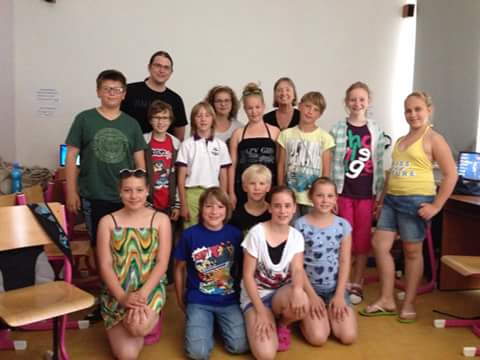 